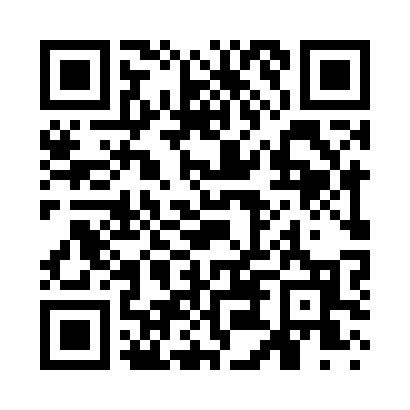 Prayer times for Merrillsville, New York, USAMon 1 Jul 2024 - Wed 31 Jul 2024High Latitude Method: Angle Based RulePrayer Calculation Method: Islamic Society of North AmericaAsar Calculation Method: ShafiPrayer times provided by https://www.salahtimes.comDateDayFajrSunriseDhuhrAsrMaghribIsha1Mon3:225:161:005:088:4510:382Tue3:235:161:005:088:4410:373Wed3:245:171:015:088:4410:364Thu3:255:171:015:088:4410:365Fri3:265:181:015:088:4410:356Sat3:275:191:015:088:4310:347Sun3:285:191:015:088:4310:338Mon3:305:201:015:088:4210:339Tue3:315:211:025:088:4210:3210Wed3:325:221:025:088:4110:3111Thu3:335:231:025:088:4110:3012Fri3:355:231:025:088:4010:2913Sat3:365:241:025:088:3910:2714Sun3:375:251:025:088:3910:2615Mon3:395:261:025:088:3810:2516Tue3:405:271:025:088:3710:2417Wed3:425:281:025:078:3610:2218Thu3:435:291:025:078:3610:2119Fri3:455:301:035:078:3510:2020Sat3:465:311:035:078:3410:1821Sun3:485:321:035:068:3310:1722Mon3:495:331:035:068:3210:1523Tue3:515:341:035:068:3110:1424Wed3:525:351:035:068:3010:1225Thu3:545:361:035:058:2910:1126Fri3:565:371:035:058:2810:0927Sat3:575:381:035:058:2710:0728Sun3:595:391:035:048:2610:0629Mon4:005:401:035:048:2410:0430Tue4:025:411:035:038:2310:0231Wed4:045:421:035:038:2210:00